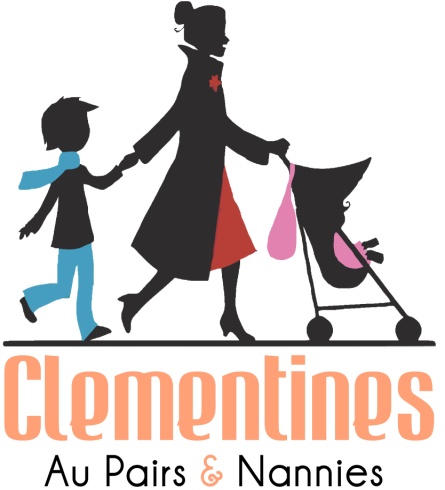 NANNY FAMILY APPLICATION FAMILY BACKGROUNDFamily Name: ________________________________ Home Phone: _________________________Street: _______________________________ Area: __________________City: ________________Children’s Names                                                        Gender                 Date of Birth                   CHILDCARE REQUIREMENTSChildcare is the nanny’s primary responsibility. Please describe in detail the expected duties including childcare:__________________________________________________________________________________________________________________________________________________________________________________________________________________________________________________________________________________________________________________________________________________________________________________________________________________Please describe any other requirements you may have and the type of person you may have in mind (age, experience, education, special training or skills, etc). Include any special needs of the children:______________________________________________________________________________________________________________________________________________________________________________________________________________________________________________________________________________________________________________________________________________________________________________________________________________________________________________________________________________________________________________________________If this is to be a live-in position, please describe in detail the accommodations you will provide (bedroom size and location, private or shared bath, TV, furnishings, etc.:________________________________________________________________________________________________________________________________________________________________________________________________________________________________________________________________________________________________________________AGE PREFERENCE: ________ WORK SCHEDULE, SALARY & BENEFITSNormal Work Schedule:     Mon           Tue          Wed           Thu             Fri             Sat           SunOther hours required? __________________________________________________________________________________________________________________________________________________________Travel with the family (vacations and/or weekends)?  _________________________________________________Expected Monthly Salary Range:    ____________________________OTHER INFORMATIONWhen will you need a nanny to start?  ______________________ Live-in or live-out? _______________________Do you require the nanny to transport child/ren   ______________________________________  Do you have any additional information or comments that will help us make the most compatible match for you and the caregiver? _________________________________________________________________________________ ___________________________________________________________________________________________________________________________________________________________________________________________________________________________________________________________________________________________________________________________________________________________________________________________________________________________________________________________________________________________________________________________________________________________________________________________________________________________All the information on this application is accurate.Signature:  __________________      Date:  ____________________NAME: CLEMENTINES AU PAIRS AND NANNY AGENCYBANK: FNBACCOUNT No.: 62834185622BRANCH: NORTHGATE BRANCH CODE: 256755Parent Name:Parent Name:Work Phone:Work Phone:Cell Phone:Cell Phone: Email:Email:Fax:Fax:Start: End:Total hrs.